проектО внесении изменений в постановление администрации Предгорного муниципального округа Ставропольского края от 08 апреля 2021 г. № 780 «О порядке предоставления помещений для проведения встреч депутатов с избирателями Предгорного муниципального округа Ставропольского края, специально отведенных местах, перечне помещений для проведения встреч депутатов с избирателями Предгорного муниципального округа Ставропольского края»В соответствии с Федеральным законом от 06 октября 2003 г.                       № 131-ФЗ «Об общих принципах организации местного самоуправления в Российской Федерации», Федеральным законом от 07 июня 2017 г. № 107-ФЗ «О внесении изменений в отдельные законодательные акты Российской Федерации в части совершенствования законодательства о публичных мероприятиях», Уставом Предгорного муниципального округа Ставропольского края, администрация Предгорного муниципального округа Ставропольского краяПОСТАНОВЛЯЕТ:1. Утвердить прилагаемые изменения, которые вносятся постановление администрации Предгорного муниципального округа Ставропольского края от 08 апреля 2021 г. № 780 «О порядке предоставления помещений для проведения встреч депутатов с избирателями Предгорного муниципального округа Ставропольского края, специально отведенных местах, перечне помещений для проведения встреч депутатов с избирателями Предгорного муниципального округа Ставропольского края».2. Признать утратившими силу:постановление администрации Этокского сельсовета Предгорного района Ставропольского края от 28 августа 2017 г. № 243 «Об определении специально отведенных мест и помещений для проведения встреч депутатов с избирателями»;постановление администрации Этокского сельсовета Предгорного района Ставропольского края от05 июля 2019 г. № 310 «О внесенииизменений в постановление администрации Этокского сельсовета Предгорного района Ставропольского края от 28 августа 2017 г. № 243 «Об определении специально отведенных мест и помещений для проведения встреч депутатов с избирателями»;постановление администрации Винсадского сельсовета Предгорного района Ставропольского края от 28 августа 2017 г. № 227 «Об определении специально отведенных мест и помещений для проведения встреч депутатов с избирателями»;постановление администрации Винсадского сельсовета Предгорного района Ставропольского края от 01 октября 2018 г. № 297 «О внесении изменений в постановление администрации Винсадского сельсовета Предгорного района Ставропольского края от 28 августа 2017 г. № 227 «Об определении специально отведенных мест и помещений для проведения встреч депутатов с избирателями»;постановление администрации муниципального образования Тельмановский сельсовет Предгорного района Ставропольского края от            30 августа 2017 г. № 170 «Об определении специально отведенных мест и помещений для проведения встреч депутатов с избирателями»;постановление администрации муниципального образования Тельмановский сельсовет Предгорного района Ставропольского края от                  28 августа 2018 г. № 248 «О внесении изменений в постановление администрации муниципального образования Тельмановский сельсовет Предгорного района Ставропольского края от 30 августа 2017 года № 170 «Об определении специально отведенных мест и помещений для проведения встреч депутатов с избирателями»;постановление администрации Юцкого сельсовета Предгорного района Ставропольского края от 31 августа 2017 г. № 193/1 «Об определении специально отведенных мест и помещений для проведения встреч депутатов с избирателями»;постановление администрации Ессентукского сельсовета Предгорного района Ставропольского края от 31 августа 2017 г. № 169 «Об определении перечня помещений для проведения встреч депутатов с избирателями»;постановление администрации Ессентукского сельсовета Предгорного района Ставропольского края от 05 октября 2018 г. № 168 «О внесении изменений в постановление администрации Ессентукского сельсовета Предгорного района Ставропольского края от 31 августа 2017 г. № 169 «Об определении перечня помещений для проведения встреч депутатов с избирателями»;постановление администрации Ессентукского сельсовета Предгорного района Ставропольского края от 19 декабря 2018 г. № 219 «О внесении изменений в постановление администрации Ессентукского сельсовета Предгорного района Ставропольского края от 05 октября 2018 г. № 168 «О внесении изменений в постановление администрации Ессентукского сельсовета Предгорного района Ставропольского края от 31 августа 2017 г.№ 169 «Об определении перечня помещений для проведения встреч депутатов с избирателями»;постановление администрации Подкумского сельсовета Предгорного района Ставропольского края от 04 сентября 2017 г. № 149-п «Об определении специально отведенных мест и помещений для проведения встреч депутатов с избирателями»;постановление администрации Подкумского сельсовета Предгорного района Ставропольского края от 04 сентября 2018 г. № 209-п «О внесении изменений в Порядок предоставления помещений для проведения встреч депутатов с избирателями на территории муниципального образования Подкумского сельсовета Предгорного района Ставропольского края, утвержденный постановлением администрации Подкумского сельсовета Предгорного района Ставропольского края от 04 сентября 2017 г. № 149-п»;постановление администрации Подкумского сельсовета Предгорного района Ставропольского края от 20 декабря 2018 г. № 322 «О внесении изменений в постановление администрации Подкумского сельсовета Предгорного района Ставропольского края от 04 сентября 2018 г. № 209-п «О внесении изменений в постановление «Об определении специально отведенных мест и помещений для проведения встреч депутатов с избирателями»;постановление администрации Нежинского сельсовета Предгорного района Ставропольского края от 24 сентября 2018 г. № 240-п «об определении специально отведенных мест и помещений для проведения встреч депутатов с избирателями»;постановление администрации поселка Мирный Предгорного района Ставропольского края от 21 декабря 2018 г. № 305 «Об определении специально отведенных мест и помещений для проведения встреч депутатов с избирателями»;постановление администрации Новоблагодарненского сельсовета Предгорного района Ставропольского края от 14 февраля 2019 г. № 46 «Об определении специально отведенных мест и помещений для проведения встреч депутатов с избирателями»;постановление администрации Пригородного сельсовета Предгорного района Ставропольского края от 06 ноября 2019 г. № 165-В «Об определении специально отведенных мест и помещений для проведения встреч депутатов с избирателями»;постановление администрации Пригородного сельсовета Предгорного района Ставропольского края от 07 августа 2020 г. № 87-В «О внесении изменений в постановление от 06 ноября 2019 г. № 165-В «Об определении специально отведенных мест и помещений для проведения встреч депутатов с избирателями».3. Разместить настоящее постановление на официальном сайте Предгорного муниципального округа Ставропольского края www.pmosk.ru в информационно - телекоммуникационной сети «Интернет».4. Настоящее постановление вступает в силу со дня его официального обнародования.Глава Предгорного муниципального округаСтавропольского края                                                                  Н.Н.Бондаренко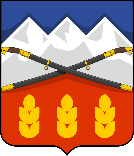 ПОСТАНОВЛЕНИЕАДМИНИСТРАЦИИ ПРЕДГОРНОГО МУНИЦИПАЛЬНОГО ОКРУГАСТАВРОПОЛЬСКОГО КРАЯст. Ессентукская